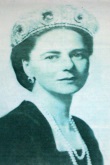 Şcoala Gimnazială Nr. 27                                                         Catedra de matematicăBORDEROU SIMULARE EN 21.03.2023Nr.Subiectul  ISubiectul  ISubiectul  ISubiectul  IISubiectul  IISubiectul  IISubiectul IIISubiectul IIISubiectul IIIOfTotal1234561234561a)1b)2a)2b)3a)3b)4a)4b)5a)5b)6a)6b)Nr5p5p5p5p5p5p30p5p5p5p5p5p5p30p2p3p2p3p2p3p2p3p2p3p2p3p30p10p100p